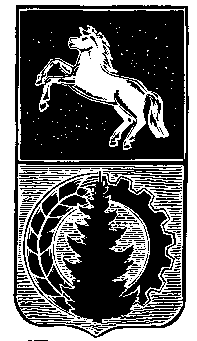 	       ПРОЕКАДМИНИСТРАЦИЯ АСИНОВСКОГО РАЙОНАРАСПОРЯЖЕНИЕ09.03.2022                                                                                                                      № 079-Р/22г. АсиноОб отмене распоряжения администрации Асиновского района от 11.04.2014 № 261 «О создании пунктов временного размещения»В соответствии со статьей 48 Федерального закона от 6 октября 2003 года № 131-ФЗ «Об общих принципах организации местного самоуправления в Российской Федерации»1. Отменить распоряжение администрации Асиновского района от 11.04.2014        № 261 «О создании пунктов временного размещения».2. Настоящее распоряжение вступает в силу с даты его подписания и подлежит размещению на официальном сайте муниципального образования «Асиновский район» www/asino.ru.И.о. Главы Асиновского района                                                                          Е.Н.СамодуровЮ.А.Овчинников 